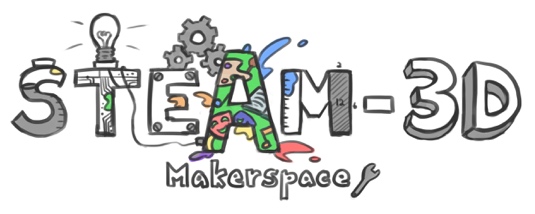 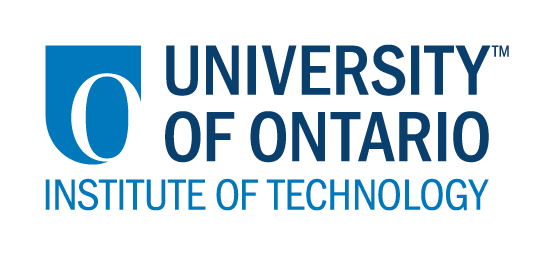 CODE/MOE/UOIT Makerspaces Project Lesson Plan: Grade 5 & 6 Science:   Transformations of energy Big Ideas:Energy sources are either renewable or non-renewable. (Overall expectation 3)Energy can neither be created nor destroyed, but it can be transformed. (Overall expectations 2 and 3)Choices about using energy and resources have both immediate and long-term impacts. (Overall expectation 1)Conservation (reducing our use of energy and resources) is one way of reducing the impacts of using energy and resources. (Overall expectation 1)
Overall Curriculum Expectations :Analyse the immediate and long-term effects of energy and resource use on society and the environment, and evaluate options for conserving energy and resources;Investigate energy transformation and conservation;Demonstrate an understanding of the various forms and sources of energy and the ways in which energy can be transformed and conserved.Big Ideas:Energy sources are either renewable or non-renewable. (Overall expectation 3)Energy can neither be created nor destroyed, but it can be transformed. (Overall expectations 2 and 3)Choices about using energy and resources have both immediate and long-term impacts. (Overall expectation 1)Conservation (reducing our use of energy and resources) is one way of reducing the impacts of using energy and resources. (Overall expectation 1)
Overall Curriculum Expectations :Analyse the immediate and long-term effects of energy and resource use on society and the environment, and evaluate options for conserving energy and resources;Investigate energy transformation and conservation;Demonstrate an understanding of the various forms and sources of energy and the ways in which energy can be transformed and conserved.Learning GoalsUnderstand different forms and sources of energyMake a device that is capable of transforming electric energy into sound energy in order to solve a technological problemCommunicate their resultsSuccess Criteria :Identify forms of energyExplain how energy is stored and transformedRecognize that energy cannot be create nor destroyed, but that it can be transformed from one form to anotherMake a plan to build a deviceRecognize different transformations of energy that occur within devicesMake a device while following success criteriaExplain how the transformed energy is involved in solving the defined problemExplain how to minimize loss of energy in order to improve devicesLesson Overview :Throughout this lesson, students will: Explore various forms of energyExplore transformations of energy from one form to another Use appropriate Science terminologyExplore the effects of loss of energyDiscuss the consequences of overconsumption of energy on the environment  Follow the technological problem-solving skills continuum Lesson Overview :Throughout this lesson, students will: Explore various forms of energyExplore transformations of energy from one form to another Use appropriate Science terminologyExplore the effects of loss of energyDiscuss the consequences of overconsumption of energy on the environment  Follow the technological problem-solving skills continuum Materials and technology to be used:CardboardScissorsTapePaperclipsConductive wiresGlue sticksGlue gunsA bellA battery or other energy sourcePaintGreen Screen iPadsMaterials and technology to be used:CardboardScissorsTapePaperclipsConductive wiresGlue sticksGlue gunsA bellA battery or other energy sourcePaintGreen Screen iPadsAccommodations/Modifications :  Form heterogeneous (mixed ability) groups keeping in mind different learning difficultiesOver the course of the project, constantly remind students to use specialized vocabularyStudents will conduct research before deciding which device to makeAccommodations/Modifications :  Form heterogeneous (mixed ability) groups keeping in mind different learning difficultiesOver the course of the project, constantly remind students to use specialized vocabularyStudents will conduct research before deciding which device to makeMINDS ON:  MINDS ON:  During this phase, the teacher will : Show students a video that illustrates how electricity is produced, along with how devices use electricity, and how energy is transformed from one form to anotherDiscuss key ideas in the subject of energy conservation pertaining to space travel
Sources of energy and forms of energyTransformation of energyThe repercussions of burning fossil fuelsConservation of energy 
Ask students questions to ensure their prior knowledge is sufficient for the task at hand (transformation of energy forms, conservation, etc.)During this phase, the students will  : Do a think-pair-share to brainstorm ideas regarding energy forms and transformationsAnswer teacher’s questionsDescribe how you will introduce the learning activity to your students. What key questions will you ask? How will you gather diagnostic or formative data about the students’ current levels of understanding? How will students be grouped? How will materials be distributed? Introduce the challenge and give students a “roadmap”Have students conduct research to decide which device they want to makeNext they have to make a plan (or blueprint) of their prototype, along with a list of materials needed to accomplish their task (the teacher can build materials or the students can bring what they need from home)Diagnostic assessment will be collected while students think-pair-share and fill out the KWL chart (teacher makes anecdotal notes)Describe how you will introduce the learning activity to your students. What key questions will you ask? How will you gather diagnostic or formative data about the students’ current levels of understanding? How will students be grouped? How will materials be distributed? Introduce the challenge and give students a “roadmap”Have students conduct research to decide which device they want to makeNext they have to make a plan (or blueprint) of their prototype, along with a list of materials needed to accomplish their task (the teacher can build materials or the students can bring what they need from home)Diagnostic assessment will be collected while students think-pair-share and fill out the KWL chart (teacher makes anecdotal notes)ACTION:  ACTION:  During this phase, the teacher will : Review the steps in the technological problem-solving processDiscuss important safety considerations while working with electricityHave students conduct experiments (that they have come up with) to identify transformations of energyInvite students to make their prototype devices (which ultimately showcases what they have learned regarding energy transformations) while they follow the “roadmap” (their plan)During this phase, the students will  : Follow safety considerations laid out by the teacher with respect to tools, materials, electricity, etc.Explain their thinking in terms of what they are making, and choose their partner wisely Follow the “roadmap” they’ve createdDescribe the task(s) in which your students will be engaged. What misconceptions or difficulties do you think they might experience? How will they demonstrate their understanding of the concept? How will you gather your assessment data (e.g., checklist, anecdotal records)? What extension activities will you provide? Posing clarifying questions to elicit students’ thinkingClarify the difference between sources of energy and forms of energyComparing and choosing the best source of energy for their projectPresentation of the final product according to the choice of format of the studentsFinal product may be assessed using a rubric or checklistDescribe the task(s) in which your students will be engaged. What misconceptions or difficulties do you think they might experience? How will they demonstrate their understanding of the concept? How will you gather your assessment data (e.g., checklist, anecdotal records)? What extension activities will you provide? Posing clarifying questions to elicit students’ thinkingClarify the difference between sources of energy and forms of energyComparing and choosing the best source of energy for their projectPresentation of the final product according to the choice of format of the studentsFinal product may be assessed using a rubric or checklistCONSOLIDATION:  Réflexion et ConnectionCONSOLIDATION:  Réflexion et ConnectionDuring this phase, the teacher will : Ask students to fill-in their science journals constantly, using the following prompts:*What I learned* What was difficult* What was easy*How can I improve my device?
* How could I have minimized energy loss in my device?During this phase, the students will  : Share their learningJustify and explain their thinkingReflect on their learningFill out their science journalHow will you select the individual students or groups of students who are to share their work with the class (i.e., to demonstrate a variety of strategies, to show different types of representations, to illustrate a key concept)? What key questions will you ask during the debriefing? Students will receive a presentation checklist according to the format of presentation they selected (written earlier on their roadmap)During the Maker Faire, students will present the challenge they sought to accomplish, explain the steps taken during the “making” phase, as well as important safety considerations they took into account, in addition to how their device worksThey will propose different energy sources they could have used for their device, explaining the advantages of eachThey will present the difficulties they encountered while making, along with the ways they succeeded in following their roadmapHow will you select the individual students or groups of students who are to share their work with the class (i.e., to demonstrate a variety of strategies, to show different types of representations, to illustrate a key concept)? What key questions will you ask during the debriefing? Students will receive a presentation checklist according to the format of presentation they selected (written earlier on their roadmap)During the Maker Faire, students will present the challenge they sought to accomplish, explain the steps taken during the “making” phase, as well as important safety considerations they took into account, in addition to how their device worksThey will propose different energy sources they could have used for their device, explaining the advantages of eachThey will present the difficulties they encountered while making, along with the ways they succeeded in following their roadmap